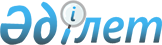 О внесении дополнения в постановление Правительства Республики Казахстан от 29 декабря 2017 года № 927 "Об утверждении перечней объектов, в том числе стратегических, находящихся в государственной собственности и собственности субъектов квазигосударственного сектора, не подлежащих отчуждению"Постановление Правительства Республики Казахстан от 24 марта 2022 года № 154.
      Правительство Республики Казахстан ПОСТАНОВЛЯЕТ:
      1. Внести в постановление Правительства Республики Казахстан от 29 декабря 2017 года № 927 "Об утверждении перечней объектов, в том числе стратегических, находящихся в государственной собственности и собственности субъектов квазигосударственного сектора, не подлежащих отчуждению" следующее дополнение:
      перечень объектов, в том числе стратегических, находящихся в государственной собственности, не подлежащих отчуждению, утвержденный указанным постановлением:
      дополнить пунктом 17-1 следующего содержания:
      "17-1. Акции следующих организаций высшего и (или) послевузовского образования:
      некоммерческого акционерного общества "Казахский национальный университет имени аль-Фараби";
      некоммерческого акционерного общества "Евразийский национальный университет имени Л.Н. Гумилева";
      некоммерческого акционерного общества "Казахский национальный педагогический университет имени Абая";
      некоммерческого акционерного общества "Казахский национальный исследовательский технический университет имени К.И. Сатпаева";
      некоммерческого акционерного общества "Казахский национальный женский педагогический университет";
      некоммерческого акционерного общества "Актюбинский региональный университет имени К. Жубанова";
      некоммерческого акционерного общества "Атырауский университет нефти и газа имени Сафи Утебаева";
      некоммерческого акционерного общества "Атырауский университет имени Халела Досмухамедова";
      некоммерческого акционерного общества "Аркалыкский педагогический институт имени И. Алтынсарина";
      некоммерческого акционерного общества "Восточно-Казахстанский университет имени Сарсена Аманжолова";
      некоммерческого акционерного общества "Восточно-Казахстанский технический университет имени Д. Серикбаева";
      некоммерческого акционерного общества "Жетысуский университет имени Ильяса Жансугурова";
      некоммерческого акционерного общества "Западно-Казахстанский университет имени Махамбета Утемисова";
      некоммерческого акционерного общества "Карагандинский университет имени академика Е.А. Букетова";
      некоммерческого акционерного общества "Карагандинский технический университет имени Абылкаса Сагинова";
      некоммерческого акционерного общества "Карагандинский индустриальный университет";
      некоммерческого акционерного общества "Каспийский университет технологии и инжиниринга имени Ш. Есенова";
      некоммерческого акционерного общества "Кокшетауский университет имени Ш. Уалиханова";
      некоммерческого акционерного общества "Костанайский региональный университет имени А. Байтурсынова";
      некоммерческого акционерного общества "Кызылординский университет имени Коркыт Ата";
      некоммерческого акционерного общества "Павлодарский педагогический университет";
      некоммерческого акционерного общества "Рудненский индустриальный институт";
      некоммерческого акционерного общества "Северо-Казахстанский университет имени Манаша Козыбаева";
      некоммерческого акционерного общества "Таразский региональный университет имени М.Х. Дулати";
      некоммерческого акционерного общества "Торайгыров университет";
      некоммерческого акционерного общества "Университет имени Шакарима города Семей";
      некоммерческого акционерного общества "Южно-Казахстанский университет имени М. Ауэзова";
      некоммерческого акционерного общества "Южно-Казахстанский государственный педагогический университет";
      некоммерческого акционерного общества "Медицинский университет Астана";
      некоммерческого акционерного общества "Медицинский университет Караганды";
      некоммерческого акционерного общества "Казахский национальный медицинский университет имени С.Д. Асфендиярова";
      некоммерческого акционерного общества "Медицинский университет Семей";
      некоммерческого акционерного общества "Западно-Казахстанский медицинский университет имени Марата Оспанова";
      некоммерческого акционерного общества "Международный университет туризма и гостеприимства";
      некоммерческого акционерного общества "Казахский национальный аграрный исследовательский университет";
      некоммерческого акционерного общества "Казахский агротехнический университет имени Сакена Сейфуллина";
      некоммерческого акционерного общества "Западно-Казахстанский аграрно-технический университет имени Жангир хана".".
      2. Настоящее постановление вводится в действие со дня его подписания.
					© 2012. РГП на ПХВ «Институт законодательства и правовой информации Республики Казахстан» Министерства юстиции Республики Казахстан
				
      Премьер-МинистрРеспублики Казахстан 

А. Смаилов
